Простые Бумажные цветы. Оригами поделкиОригами для детей – это быстрый и бюджетный способ занять ребенка в свободное время. К тому же, это практическая польза для детского развития. Складывание бумажных фигурок помогает детям:развивать мелкую моторику и точность движения;учиться концентрировать внимание;тренировать память и логическое мышление;развивать последовательность действийОригами для детейСайт #ОригамиЦветы #ОригамиЦветыИзБумаги #OrigamiFlowers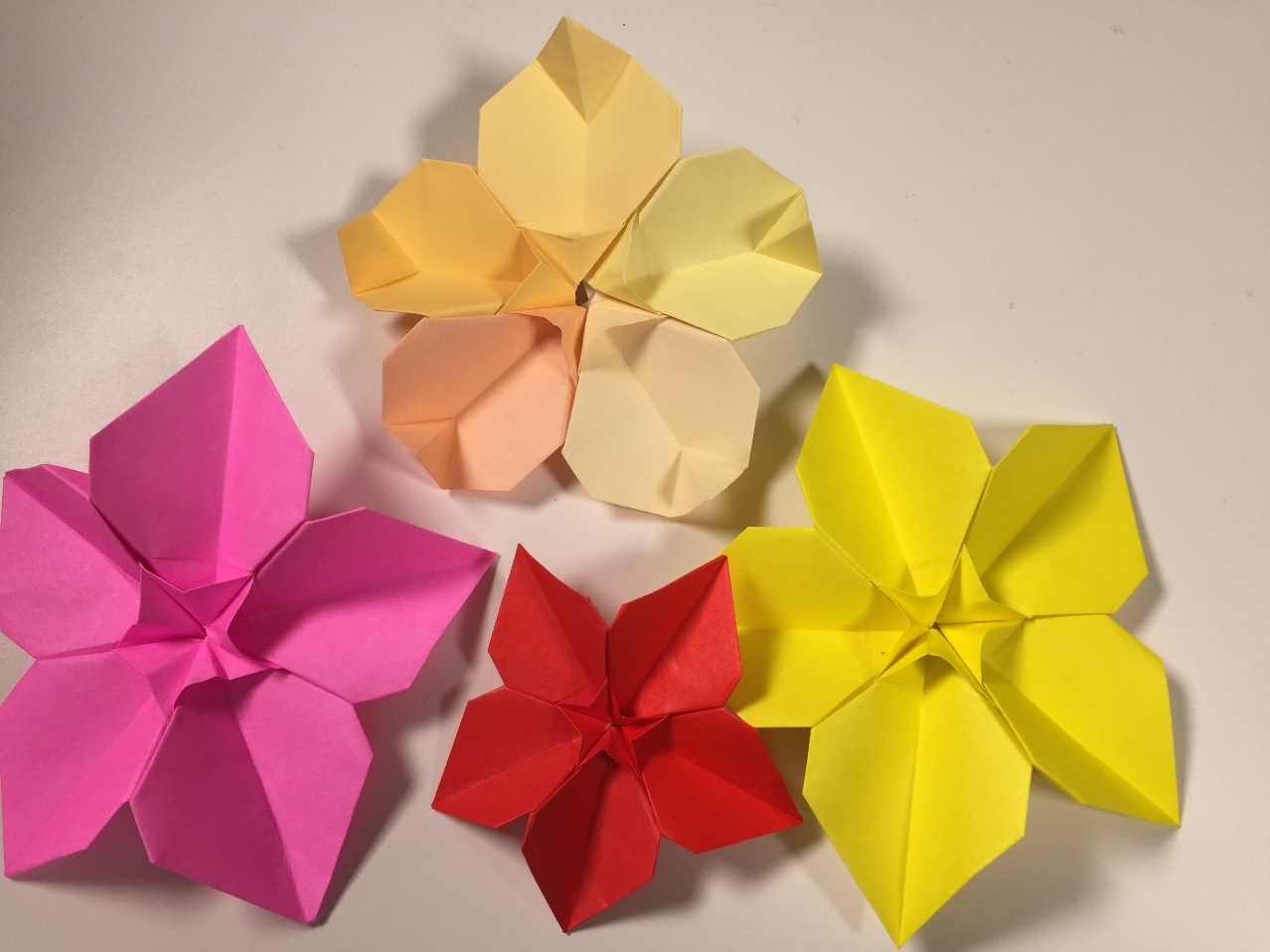 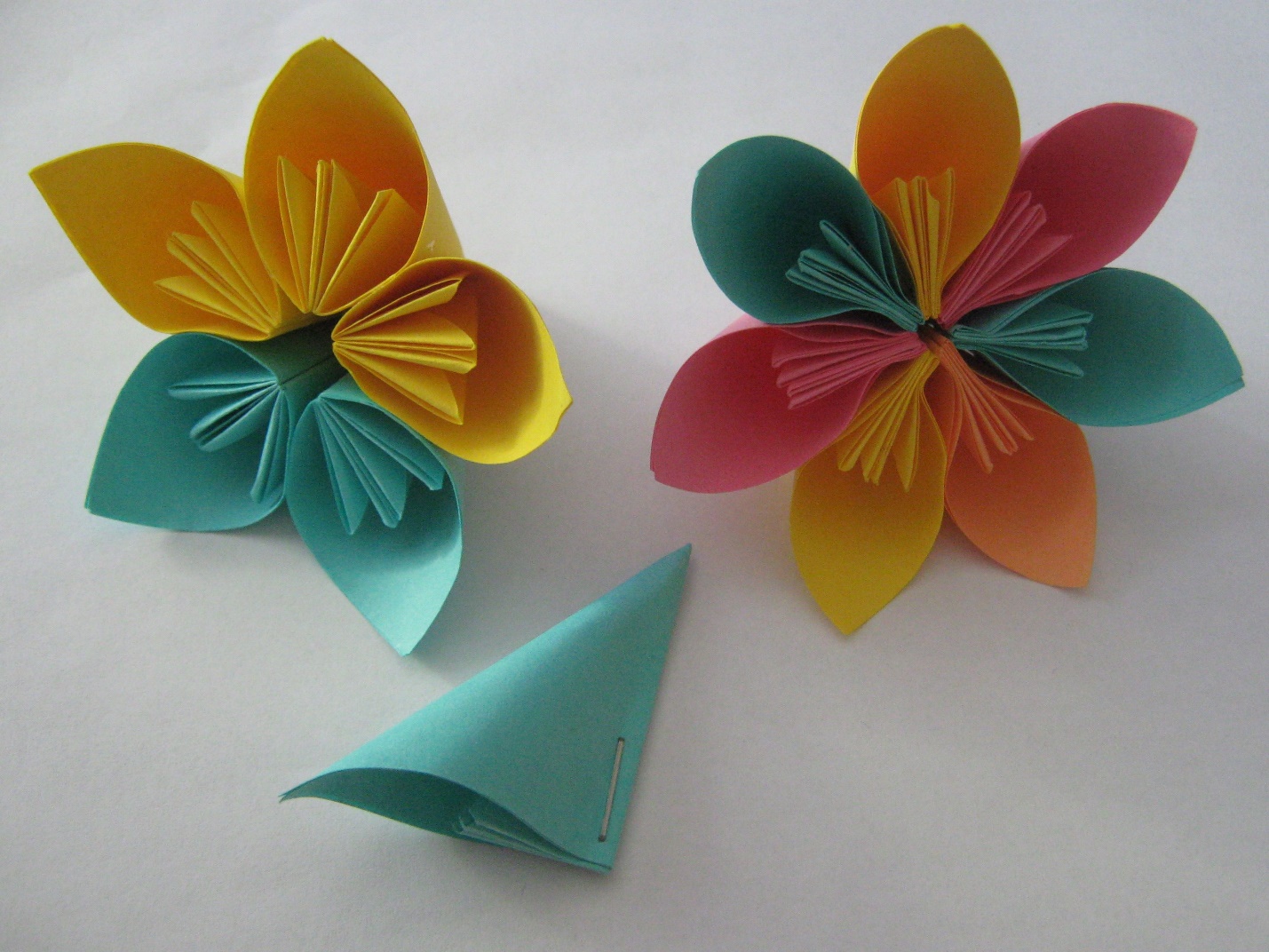 